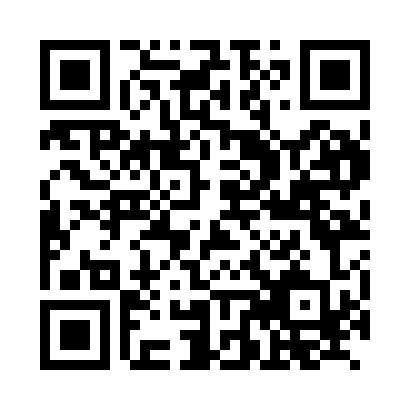 Prayer times for Uberems, GermanyWed 1 May 2024 - Fri 31 May 2024High Latitude Method: Angle Based RulePrayer Calculation Method: Muslim World LeagueAsar Calculation Method: ShafiPrayer times provided by https://www.salahtimes.comDateDayFajrSunriseDhuhrAsrMaghribIsha1Wed3:245:571:245:288:5311:142Thu3:205:551:245:298:5411:183Fri3:165:531:245:298:5611:214Sat3:125:511:245:308:5811:245Sun3:105:501:245:318:5911:286Mon3:105:481:245:319:0111:307Tue3:095:461:245:329:0311:318Wed3:085:441:245:329:0411:329Thu3:085:431:245:339:0611:3210Fri3:075:411:245:349:0711:3311Sat3:065:391:245:349:0911:3412Sun3:065:381:245:359:1111:3413Mon3:055:361:245:369:1211:3514Tue3:045:341:245:369:1411:3615Wed3:045:331:245:379:1511:3616Thu3:035:311:245:379:1711:3717Fri3:035:301:245:389:1811:3818Sat3:025:291:245:399:2011:3819Sun3:015:271:245:399:2111:3920Mon3:015:261:245:409:2311:4021Tue3:005:251:245:409:2411:4022Wed3:005:231:245:419:2511:4123Thu3:005:221:245:419:2711:4124Fri2:595:211:245:429:2811:4225Sat2:595:201:245:439:2911:4326Sun2:585:191:245:439:3111:4327Mon2:585:181:255:449:3211:4428Tue2:585:171:255:449:3311:4529Wed2:575:161:255:459:3411:4530Thu2:575:151:255:459:3611:4631Fri2:575:141:255:469:3711:46